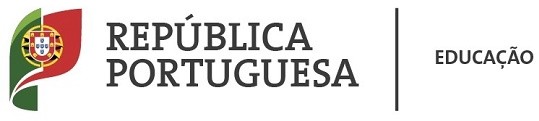 RENOVAÇÃO DE INSCRIÇÃOENSINO BÁSICOANO LETIVO DE  2020	/ 2021	.º ANO DO	.º CICLOANO LETIVO DE  2020	/ 2021	.º ANO DO	.º CICLOANO LETIVO DE  2020	/ 2021	.º ANO DO	.º CICLOANO LETIVO DE  2020	/ 2021	.º ANO DO	.º CICLOProcesso n.º	EscolaEscola Secundária Emídio Garcia, BragançaEscola Secundária Emídio Garcia, BragançaEscola Secundária Emídio Garcia, BragançaN.º formando	AgrupamentoN.º formando	AgrupamentoEscolas Emídio Garcia, BragançaEscolas Emídio Garcia, BragançaSIGO	Localidade BragançaSIGO	Localidade BragançaSIGO	Localidade BragançaSIGO	Localidade Bragança(quando aplicável) Direção de Serviços da Região (DSR)(quando aplicável) Direção de Serviços da Região (DSR)(quando aplicável) Direção de Serviços da Região (DSR)(quando aplicável) Direção de Serviços da Região (DSR)IDENTIFICAÇÃO DO ALUNOIDENTIFICAÇÃO DO ALUNOIDENTIFICAÇÃO DO ALUNOIDENTIFICAÇÃO DO ALUNOIDENTIFICAÇÃO DO ALUNONome completoPortador/a do Cartão de Cidadão ou Passaporte n.º	Validade		/	/	Emitido em	/	/ nascido/a em	/	/	natural de		concelho defilho/a de	e deresidente na	número ou lotelocalidade	código postal	-número de telefone	Língua maternaN.º de Identificação Fiscal (NIF)	N.º de Identificação da Segurança Social (NISS)N.º de Cartão de Utente de Saúde / Beneficiário	Subsistema de saúde / seguradora (caso se aplique)Entidade:	N.ºNome completoPortador/a do Cartão de Cidadão ou Passaporte n.º	Validade		/	/	Emitido em	/	/ nascido/a em	/	/	natural de		concelho defilho/a de	e deresidente na	número ou lotelocalidade	código postal	-número de telefone	Língua maternaN.º de Identificação Fiscal (NIF)	N.º de Identificação da Segurança Social (NISS)N.º de Cartão de Utente de Saúde / Beneficiário	Subsistema de saúde / seguradora (caso se aplique)Entidade:	N.ºNome completoPortador/a do Cartão de Cidadão ou Passaporte n.º	Validade		/	/	Emitido em	/	/ nascido/a em	/	/	natural de		concelho defilho/a de	e deresidente na	número ou lotelocalidade	código postal	-número de telefone	Língua maternaN.º de Identificação Fiscal (NIF)	N.º de Identificação da Segurança Social (NISS)N.º de Cartão de Utente de Saúde / Beneficiário	Subsistema de saúde / seguradora (caso se aplique)Entidade:	N.ºNome completoPortador/a do Cartão de Cidadão ou Passaporte n.º	Validade		/	/	Emitido em	/	/ nascido/a em	/	/	natural de		concelho defilho/a de	e deresidente na	número ou lotelocalidade	código postal	-número de telefone	Língua maternaN.º de Identificação Fiscal (NIF)	N.º de Identificação da Segurança Social (NISS)N.º de Cartão de Utente de Saúde / Beneficiário	Subsistema de saúde / seguradora (caso se aplique)Entidade:	N.ºNome completoPortador/a do Cartão de Cidadão ou Passaporte n.º	Validade		/	/	Emitido em	/	/ nascido/a em	/	/	natural de		concelho defilho/a de	e deresidente na	número ou lotelocalidade	código postal	-número de telefone	Língua maternaN.º de Identificação Fiscal (NIF)	N.º de Identificação da Segurança Social (NISS)N.º de Cartão de Utente de Saúde / Beneficiário	Subsistema de saúde / seguradora (caso se aplique)Entidade:	N.ºIDENTIFICAÇÃO DO ENCARREGADO DE EDUCAÇÃOIDENTIFICAÇÃO DO ENCARREGADO DE EDUCAÇÃOIDENTIFICAÇÃO DO ENCARREGADO DE EDUCAÇÃOIDENTIFICAÇÃO DO ENCARREGADO DE EDUCAÇÃOIDENTIFICAÇÃO DO ENCARREGADO DE EDUCAÇÃONome completoresidente ne	número ou lotelocalidade	código postal	-números de telefone(Residência)	(Telemóvel)	(Emprego)e-mail	profissãohab. literárias	local de trabalhonacionalidade	naturalidadeGrau de parentesco	N.º de Identificação Fiscal (NIF)Desenvolve a sua atividade profissional na área de influência do estabelecimento de ensino?	SIM	NÃONome completoresidente ne	número ou lotelocalidade	código postal	-números de telefone(Residência)	(Telemóvel)	(Emprego)e-mail	profissãohab. literárias	local de trabalhonacionalidade	naturalidadeGrau de parentesco	N.º de Identificação Fiscal (NIF)Desenvolve a sua atividade profissional na área de influência do estabelecimento de ensino?	SIM	NÃONome completoresidente ne	número ou lotelocalidade	código postal	-números de telefone(Residência)	(Telemóvel)	(Emprego)e-mail	profissãohab. literárias	local de trabalhonacionalidade	naturalidadeGrau de parentesco	N.º de Identificação Fiscal (NIF)Desenvolve a sua atividade profissional na área de influência do estabelecimento de ensino?	SIM	NÃONome completoresidente ne	número ou lotelocalidade	código postal	-números de telefone(Residência)	(Telemóvel)	(Emprego)e-mail	profissãohab. literárias	local de trabalhonacionalidade	naturalidadeGrau de parentesco	N.º de Identificação Fiscal (NIF)Desenvolve a sua atividade profissional na área de influência do estabelecimento de ensino?	SIM	NÃONome completoresidente ne	número ou lotelocalidade	código postal	-números de telefone(Residência)	(Telemóvel)	(Emprego)e-mail	profissãohab. literárias	local de trabalhonacionalidade	naturalidadeGrau de parentesco	N.º de Identificação Fiscal (NIF)Desenvolve a sua atividade profissional na área de influência do estabelecimento de ensino?	SIM	NÃOSITUAÇÃO ESCOLAR DO ALUNO NO ANO LETIVO ANTERIORSITUAÇÃO ESCOLAR DO ALUNO NO ANO LETIVO ANTERIORSITUAÇÃO ESCOLAR DO ALUNO NO ANO LETIVO ANTERIORSITUAÇÃO ESCOLAR DO ALUNO NO ANO LETIVO ANTERIORSITUAÇÃO ESCOLAR DO ALUNO NO ANO LETIVO ANTERIORFrequentou o	.º Ano, Turma	, n(Nome da Escola/Agrupamento)Frequentou o	.º Ano, Turma	, n(Nome da Escola/Agrupamento)Frequentou o	.º Ano, Turma	, n(Nome da Escola/Agrupamento)Frequentou o	.º Ano, Turma	, n(Nome da Escola/Agrupamento)Frequentou o	.º Ano, Turma	, n(Nome da Escola/Agrupamento)MUDANÇA DE ESTABELECIMENTO DE ENSINOMUDANÇA DE ESTABELECIMENTO DE ENSINOMUDANÇA DE ESTABELECIMENTO DE ENSINOMUDANÇA DE ESTABELECIMENTO DE ENSINOMUDANÇA DE ESTABELECIMENTO DE ENSINOVai frequentar o	.º Ano de Ensino	Público	Privado	Indiv./Dom.d(Nome da Escola/Agrupamento)No caso de não haver vaga, indique, por ordem de preferência, o nome dos estabelecimentos de ensino pretendidos: 1.	2.3.	4.5.Vai frequentar o	.º Ano de Ensino	Público	Privado	Indiv./Dom.d(Nome da Escola/Agrupamento)No caso de não haver vaga, indique, por ordem de preferência, o nome dos estabelecimentos de ensino pretendidos: 1.	2.3.	4.5.Vai frequentar o	.º Ano de Ensino	Público	Privado	Indiv./Dom.d(Nome da Escola/Agrupamento)No caso de não haver vaga, indique, por ordem de preferência, o nome dos estabelecimentos de ensino pretendidos: 1.	2.3.	4.5.Vai frequentar o	.º Ano de Ensino	Público	Privado	Indiv./Dom.d(Nome da Escola/Agrupamento)No caso de não haver vaga, indique, por ordem de preferência, o nome dos estabelecimentos de ensino pretendidos: 1.	2.3.	4.5.Vai frequentar o	.º Ano de Ensino	Público	Privado	Indiv./Dom.d(Nome da Escola/Agrupamento)No caso de não haver vaga, indique, por ordem de preferência, o nome dos estabelecimentos de ensino pretendidos: 1.	2.3.	4.5.OPÇÕES- 3.º Ciclo:Língua Estrangeira II:	Alemão	Espanhol	Francês	Outra(assinalar apenas uma)	(especifique)Oferta de Escola(de acordo com as ofertas existentes)- Educação Moral e Religiosa:	SIM	NÃOSe respondeu afirmativamente, indique a respetiva confissão    	AÇÃO SOCIAL ESCOLARPretende apresentar candidatura:A admissão/continuação numa residência para estudantes?	SIM	NÃO Aos auxílios económicos?	SIM	NÃOAos transportes escolares?	SIM	NÃONECESSIDADES ESPECÍFICASO/A seu/sua educando/a frequenta a escolaridade com um Relatório Técnico-Pedagógico, tal como consta no Decreto-Lei n.º 54/2018, de 6 de julho?     SIM	NÃOSe respondeu sim, indique se para o/a seu/sua educando/a foi implementado um Programa Educativo Individual (PEI): SIM NÃOO/A aluno/a apresenta limitações:No domínio da visão:        SIM	NÃO	Quais? No domínio da audição:    SIM	NÃO	Quais? No domínio da fala:	SIM	NÃO	Quais?IRMÃOSTem irmãos/ãs já matriculados/as neste estabelecimento de educação e de ensino?	SIM	NÃO Se respondeu sim, indique:Nome	Ano / TurmaNome	Ano / TurmaO/A encarregado/a de educação declara ter tomado conhecimento da recolha e tratamento dos dados constantes neste boletim para efeitos de processamento de pedido de matrícula e de consolidação de um registo biográfico do/a aluno/a no estabelecimento de educação e ensino em que vier a ser colocado/a.	SIM	NÃOO/A encarregado/a de educação assume inteira responsabilidade pela veracidade das declarações prestadas, bem como dos documentos apresentados. A prestação de falsas informações ou omissões relativamente à residência ou local de trabalho dos pais/encarregados de educação invalida o direito daí decorrente.O/A Encarregado/a de EducaçãoData	/	/VERIFICAÇÕESApresentou:	Boletim Individual de Saúde atualizado:	SIM	NÃON.º Identificação da Segurança Social (NISS) ... N.º Cartão de Utente de Saúde/Beneficiário ......Subsistema de saúde/seguradora (caso se aplique) ..Últimos dados relativos à composição do agregado familiar validados pela Autoridade Tributária ...Cartão de Cidadão	Passaporte Outros documentos apresentadosa)Data	/	/(Assinatura e selo branco ou carimbo)a) Nome do Órgão competente para o efeito